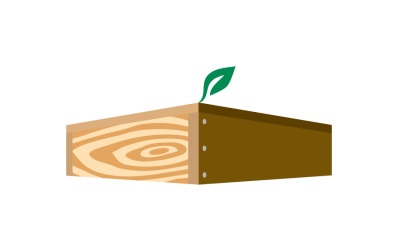 Our Vision: We use renewable resources to build the structures that house families and move products around the world.Our Mission: We proudly use wood, a naturally renewable resource, to build value‐added, durable and cost‐effective products ensuring long‐term customer relationships for more than 160 years.Core Value of the Quarter: Hold yourself and your peers accountable: Set clear goalsBe on timeAsk for feedbackFollow throughFun Fact: Ketchup was sold as medicine in the 1830s.Quotes:
“It is wrong and immoral to seek to escape the consequences of one's acts.” 
― Mahatma Gandhi“I should never have switched from Scotch to Martinis.”
― Humphrey Bogart“Sometimes if you want to see a change for the better, you have to take things into your own hands.”― Clint Eastwood“Take time to deliberate; but when the time for action arrives, stop thinking and go in.”― Andrew Jackson“I'd rather regret the things I've done than regret the things I haven't done.”― Lucille BallCEO Corner
Being on time is a fundamental tenant of personal accountability. If I can’t meet my commitments to pick my kids up on time from school, my credibility as a parent takes a serious hit. If the mutual agreement or “up front contract” for work is to be there ten minutes prior to the actual start time, then that’s when you should be there. Arriving 5 minutes late is not on time. Your credibility not only suffers with your manager, but it also suffers with your co-workers, as they come to believe they can’t count on you. A big part of being on time is setting clear and attainable goals for yourself. Set goals that will help you stay on track. However, setting goals is only part of the process; you have to follow through on these goals. Once you feel you’re setting attainable goals and following through on the actions you’ll see positive results in your interactions with those you interact with, both personally and professionally. As you meet your goals, you will receive feedback that is fulfilling. Our accountability value is that easy! It’s really nothing more than initiating “life” actions.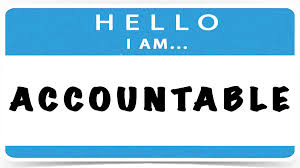 